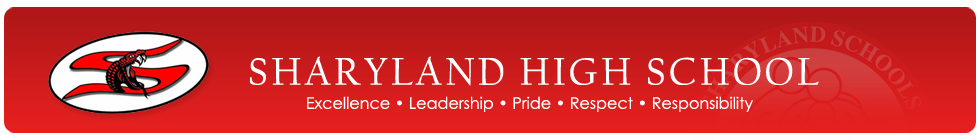 Teacher - Parent - Student Compact2021-2022Teacher’s Role:As a Teacher, I will:Believe that each student will achieve success in learningParticipate in Teacher Development opportunitiesReach out virtually to Administrative staff, if you need assistance Provide an environment conducive to learning Help each child grow to their potential Provide meaningful and appropriate homework activities if neededEnforce school and classroom rules fairly and consistently while showing respect to child and familyMaintain open lines of communication with students and parentsProvide classroom expectations and student progress updates to parentsSeek ways to involve parents in the school programProvide a warm, safe, and caring environmentIntegrate technology into student learningStudent’s Role: As a Student, I will:Attend in school or remote learning classes regularly and arrive on timeAlways try to do my best in my work and behaviorWork cooperatively with my classmates, teachers and school staff Show respect for my family, my school, other people and myselfTake pride in my schoolBelieve that I will learnCome to school prepared to learnComplete and submit all my school work in a timely manner with Integrity and Academic honestyFollow school and safety rulesFollow school dress codeBe honest with my teachers and peersParent’s Role:As a parent, I will: See that my child attends each in school or remote learning class regularly and is on timeProvide a home environment that encourages my child to learnCommunicate regularly with my child’s teacherTalk with my child about their school activities each dayFollow the parking lot and traffic rules for safety around the schoolHelp motivate my child and set short term goalsAttend school-sponsored virtual parent meetingsShow respect and support for my child, teacher and the schoolWhenever possible, assist in the development of the programs and activities implemented for my childParticipate, as appropriate, in decisions relating to the education of my child and encourage positive use of extracurricular time Dress appropriate while visiting school campus 